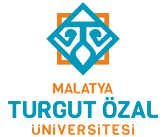 T.C.MALATYA TURGUT ÖZAL ÜNİVERSİTESİYEŞİLYURT MESLEK YÜKSEKOKULU MOTORLU ARAÇLAR VE ULAŞTIRMA TEKNOLOJİLERİ BÖLÜMÜT.C.MALATYA TURGUT ÖZAL ÜNİVERSİTESİYEŞİLYURT MESLEK YÜKSEKOKULU MOTORLU ARAÇLAR VE ULAŞTIRMA TEKNOLOJİLERİ BÖLÜMÜT.C.MALATYA TURGUT ÖZAL ÜNİVERSİTESİYEŞİLYURT MESLEK YÜKSEKOKULU MOTORLU ARAÇLAR VE ULAŞTIRMA TEKNOLOJİLERİ BÖLÜMÜT.C.MALATYA TURGUT ÖZAL ÜNİVERSİTESİYEŞİLYURT MESLEK YÜKSEKOKULU MOTORLU ARAÇLAR VE ULAŞTIRMA TEKNOLOJİLERİ BÖLÜMÜMotorlu Araçlar ve Ulaştırma Teknolojileri Bölümü’nde, Otomotiv Teknolojisi ve Raylı Sistemler Makine Teknolojisi olmak üzere 2 ayrı program bulunmaktadır. Otomotiv programı Yüksekokulumuzun kurulduğu 1997 yılında açılmış olup, Raylı Sistemler Makine Teknolojisi Programı henüz aktif değildir. Bölümümüzde eğitim, lise ve dengi okuldan sonra 2 yıldır. Öğrenciler 2 yıl boyunca kazandığı programın müfredatında belirlenen tüm dersleri alır. Aldıkları derslerin teorik kısımlarını sınıflarda, pratik kısımlarını atölye ve laboratuvarlarda görür. Öğrenciler bu eğitimlerden sonra mesleki uygulamalar bakımından yeterli işyerlerinde 30 iş günü staj yapmak zorundadır. Ön lisans programını başarı ile bitiren öğrenciler tekniker ünvanı ile ön lisans diploması alır. Otomotiv Programı motorlu araçların imalat, bakım, onarım, servis vb. süreçlerinde görev alabilecek, motorlu araçları oluşturan ürün, alt sistem ve bileşenlerine hakim, motorlu araç üzerindeki alt sistemleri tasarlama, analiz etme, teknik resimlerini oluşturma, imalatlarını, montaj, bakım ve onarımlarını yapabilme kabiliyetine sahip, alanıyla ilgili tekniğin sunduğu araç ve donanımları kullanabilme yeteneğini haiz teknik elemanlar yetiştirmeyi amaçlayan bir ön lisans programıdır. Motorlu Araçlar ve Ulaştırma Teknolojileri Bölümü bünyesinde bulunan otomotiv ve bilgisayar laboratuvarlarında uygulamalı eğitim almaları için uygun altyapı bulunmaktadır. Programdan mezun olan öğrenciler Tekniker unvanı almakta ve otomotiv konusunda üretim ve bakım/onarım yapan kamu ve özel sektör işletmelerinde iş imkânı bulmaktadır. Motorlu Araçlar ve Ulaştırma Teknolojileri Bölümü’nde, Otomotiv Teknolojisi ve Raylı Sistemler Makine Teknolojisi olmak üzere 2 ayrı program bulunmaktadır. Otomotiv programı Yüksekokulumuzun kurulduğu 1997 yılında açılmış olup, Raylı Sistemler Makine Teknolojisi Programı henüz aktif değildir. Bölümümüzde eğitim, lise ve dengi okuldan sonra 2 yıldır. Öğrenciler 2 yıl boyunca kazandığı programın müfredatında belirlenen tüm dersleri alır. Aldıkları derslerin teorik kısımlarını sınıflarda, pratik kısımlarını atölye ve laboratuvarlarda görür. Öğrenciler bu eğitimlerden sonra mesleki uygulamalar bakımından yeterli işyerlerinde 30 iş günü staj yapmak zorundadır. Ön lisans programını başarı ile bitiren öğrenciler tekniker ünvanı ile ön lisans diploması alır. Otomotiv Programı motorlu araçların imalat, bakım, onarım, servis vb. süreçlerinde görev alabilecek, motorlu araçları oluşturan ürün, alt sistem ve bileşenlerine hakim, motorlu araç üzerindeki alt sistemleri tasarlama, analiz etme, teknik resimlerini oluşturma, imalatlarını, montaj, bakım ve onarımlarını yapabilme kabiliyetine sahip, alanıyla ilgili tekniğin sunduğu araç ve donanımları kullanabilme yeteneğini haiz teknik elemanlar yetiştirmeyi amaçlayan bir ön lisans programıdır. Motorlu Araçlar ve Ulaştırma Teknolojileri Bölümü bünyesinde bulunan otomotiv ve bilgisayar laboratuvarlarında uygulamalı eğitim almaları için uygun altyapı bulunmaktadır. Programdan mezun olan öğrenciler Tekniker unvanı almakta ve otomotiv konusunda üretim ve bakım/onarım yapan kamu ve özel sektör işletmelerinde iş imkânı bulmaktadır. Motorlu Araçlar ve Ulaştırma Teknolojileri Bölümü’nde, Otomotiv Teknolojisi ve Raylı Sistemler Makine Teknolojisi olmak üzere 2 ayrı program bulunmaktadır. Otomotiv programı Yüksekokulumuzun kurulduğu 1997 yılında açılmış olup, Raylı Sistemler Makine Teknolojisi Programı henüz aktif değildir. Bölümümüzde eğitim, lise ve dengi okuldan sonra 2 yıldır. Öğrenciler 2 yıl boyunca kazandığı programın müfredatında belirlenen tüm dersleri alır. Aldıkları derslerin teorik kısımlarını sınıflarda, pratik kısımlarını atölye ve laboratuvarlarda görür. Öğrenciler bu eğitimlerden sonra mesleki uygulamalar bakımından yeterli işyerlerinde 30 iş günü staj yapmak zorundadır. Ön lisans programını başarı ile bitiren öğrenciler tekniker ünvanı ile ön lisans diploması alır. Otomotiv Programı motorlu araçların imalat, bakım, onarım, servis vb. süreçlerinde görev alabilecek, motorlu araçları oluşturan ürün, alt sistem ve bileşenlerine hakim, motorlu araç üzerindeki alt sistemleri tasarlama, analiz etme, teknik resimlerini oluşturma, imalatlarını, montaj, bakım ve onarımlarını yapabilme kabiliyetine sahip, alanıyla ilgili tekniğin sunduğu araç ve donanımları kullanabilme yeteneğini haiz teknik elemanlar yetiştirmeyi amaçlayan bir ön lisans programıdır. Motorlu Araçlar ve Ulaştırma Teknolojileri Bölümü bünyesinde bulunan otomotiv ve bilgisayar laboratuvarlarında uygulamalı eğitim almaları için uygun altyapı bulunmaktadır. Programdan mezun olan öğrenciler Tekniker unvanı almakta ve otomotiv konusunda üretim ve bakım/onarım yapan kamu ve özel sektör işletmelerinde iş imkânı bulmaktadır. Motorlu Araçlar ve Ulaştırma Teknolojileri Bölümü’nde, Otomotiv Teknolojisi ve Raylı Sistemler Makine Teknolojisi olmak üzere 2 ayrı program bulunmaktadır. Otomotiv programı Yüksekokulumuzun kurulduğu 1997 yılında açılmış olup, Raylı Sistemler Makine Teknolojisi Programı henüz aktif değildir. Bölümümüzde eğitim, lise ve dengi okuldan sonra 2 yıldır. Öğrenciler 2 yıl boyunca kazandığı programın müfredatında belirlenen tüm dersleri alır. Aldıkları derslerin teorik kısımlarını sınıflarda, pratik kısımlarını atölye ve laboratuvarlarda görür. Öğrenciler bu eğitimlerden sonra mesleki uygulamalar bakımından yeterli işyerlerinde 30 iş günü staj yapmak zorundadır. Ön lisans programını başarı ile bitiren öğrenciler tekniker ünvanı ile ön lisans diploması alır. Otomotiv Programı motorlu araçların imalat, bakım, onarım, servis vb. süreçlerinde görev alabilecek, motorlu araçları oluşturan ürün, alt sistem ve bileşenlerine hakim, motorlu araç üzerindeki alt sistemleri tasarlama, analiz etme, teknik resimlerini oluşturma, imalatlarını, montaj, bakım ve onarımlarını yapabilme kabiliyetine sahip, alanıyla ilgili tekniğin sunduğu araç ve donanımları kullanabilme yeteneğini haiz teknik elemanlar yetiştirmeyi amaçlayan bir ön lisans programıdır. Motorlu Araçlar ve Ulaştırma Teknolojileri Bölümü bünyesinde bulunan otomotiv ve bilgisayar laboratuvarlarında uygulamalı eğitim almaları için uygun altyapı bulunmaktadır. Programdan mezun olan öğrenciler Tekniker unvanı almakta ve otomotiv konusunda üretim ve bakım/onarım yapan kamu ve özel sektör işletmelerinde iş imkânı bulmaktadır. Motorlu Araçlar ve Ulaştırma Teknolojileri Bölümü’nde, Otomotiv Teknolojisi ve Raylı Sistemler Makine Teknolojisi olmak üzere 2 ayrı program bulunmaktadır. Otomotiv programı Yüksekokulumuzun kurulduğu 1997 yılında açılmış olup, Raylı Sistemler Makine Teknolojisi Programı henüz aktif değildir. Bölümümüzde eğitim, lise ve dengi okuldan sonra 2 yıldır. Öğrenciler 2 yıl boyunca kazandığı programın müfredatında belirlenen tüm dersleri alır. Aldıkları derslerin teorik kısımlarını sınıflarda, pratik kısımlarını atölye ve laboratuvarlarda görür. Öğrenciler bu eğitimlerden sonra mesleki uygulamalar bakımından yeterli işyerlerinde 30 iş günü staj yapmak zorundadır. Ön lisans programını başarı ile bitiren öğrenciler tekniker ünvanı ile ön lisans diploması alır. Otomotiv Programı motorlu araçların imalat, bakım, onarım, servis vb. süreçlerinde görev alabilecek, motorlu araçları oluşturan ürün, alt sistem ve bileşenlerine hakim, motorlu araç üzerindeki alt sistemleri tasarlama, analiz etme, teknik resimlerini oluşturma, imalatlarını, montaj, bakım ve onarımlarını yapabilme kabiliyetine sahip, alanıyla ilgili tekniğin sunduğu araç ve donanımları kullanabilme yeteneğini haiz teknik elemanlar yetiştirmeyi amaçlayan bir ön lisans programıdır. Motorlu Araçlar ve Ulaştırma Teknolojileri Bölümü bünyesinde bulunan otomotiv ve bilgisayar laboratuvarlarında uygulamalı eğitim almaları için uygun altyapı bulunmaktadır. Programdan mezun olan öğrenciler Tekniker unvanı almakta ve otomotiv konusunda üretim ve bakım/onarım yapan kamu ve özel sektör işletmelerinde iş imkânı bulmaktadır. Motorlu Araçlar ve Ulaştırma Teknolojileri Bölümü’nde, Otomotiv Teknolojisi ve Raylı Sistemler Makine Teknolojisi olmak üzere 2 ayrı program bulunmaktadır. Otomotiv programı Yüksekokulumuzun kurulduğu 1997 yılında açılmış olup, Raylı Sistemler Makine Teknolojisi Programı henüz aktif değildir. Bölümümüzde eğitim, lise ve dengi okuldan sonra 2 yıldır. Öğrenciler 2 yıl boyunca kazandığı programın müfredatında belirlenen tüm dersleri alır. Aldıkları derslerin teorik kısımlarını sınıflarda, pratik kısımlarını atölye ve laboratuvarlarda görür. Öğrenciler bu eğitimlerden sonra mesleki uygulamalar bakımından yeterli işyerlerinde 30 iş günü staj yapmak zorundadır. Ön lisans programını başarı ile bitiren öğrenciler tekniker ünvanı ile ön lisans diploması alır. Otomotiv Programı motorlu araçların imalat, bakım, onarım, servis vb. süreçlerinde görev alabilecek, motorlu araçları oluşturan ürün, alt sistem ve bileşenlerine hakim, motorlu araç üzerindeki alt sistemleri tasarlama, analiz etme, teknik resimlerini oluşturma, imalatlarını, montaj, bakım ve onarımlarını yapabilme kabiliyetine sahip, alanıyla ilgili tekniğin sunduğu araç ve donanımları kullanabilme yeteneğini haiz teknik elemanlar yetiştirmeyi amaçlayan bir ön lisans programıdır. Motorlu Araçlar ve Ulaştırma Teknolojileri Bölümü bünyesinde bulunan otomotiv ve bilgisayar laboratuvarlarında uygulamalı eğitim almaları için uygun altyapı bulunmaktadır. Programdan mezun olan öğrenciler Tekniker unvanı almakta ve otomotiv konusunda üretim ve bakım/onarım yapan kamu ve özel sektör işletmelerinde iş imkânı bulmaktadır. Motorlu Araçlar ve Ulaştırma Teknolojileri Bölümü’nde, Otomotiv Teknolojisi ve Raylı Sistemler Makine Teknolojisi olmak üzere 2 ayrı program bulunmaktadır. Otomotiv programı Yüksekokulumuzun kurulduğu 1997 yılında açılmış olup, Raylı Sistemler Makine Teknolojisi Programı henüz aktif değildir. Bölümümüzde eğitim, lise ve dengi okuldan sonra 2 yıldır. Öğrenciler 2 yıl boyunca kazandığı programın müfredatında belirlenen tüm dersleri alır. Aldıkları derslerin teorik kısımlarını sınıflarda, pratik kısımlarını atölye ve laboratuvarlarda görür. Öğrenciler bu eğitimlerden sonra mesleki uygulamalar bakımından yeterli işyerlerinde 30 iş günü staj yapmak zorundadır. Ön lisans programını başarı ile bitiren öğrenciler tekniker ünvanı ile ön lisans diploması alır. Otomotiv Programı motorlu araçların imalat, bakım, onarım, servis vb. süreçlerinde görev alabilecek, motorlu araçları oluşturan ürün, alt sistem ve bileşenlerine hakim, motorlu araç üzerindeki alt sistemleri tasarlama, analiz etme, teknik resimlerini oluşturma, imalatlarını, montaj, bakım ve onarımlarını yapabilme kabiliyetine sahip, alanıyla ilgili tekniğin sunduğu araç ve donanımları kullanabilme yeteneğini haiz teknik elemanlar yetiştirmeyi amaçlayan bir ön lisans programıdır. Motorlu Araçlar ve Ulaştırma Teknolojileri Bölümü bünyesinde bulunan otomotiv ve bilgisayar laboratuvarlarında uygulamalı eğitim almaları için uygun altyapı bulunmaktadır. Programdan mezun olan öğrenciler Tekniker unvanı almakta ve otomotiv konusunda üretim ve bakım/onarım yapan kamu ve özel sektör işletmelerinde iş imkânı bulmaktadır. Motorlu Araçlar ve Ulaştırma Teknolojileri Bölümü’nde, Otomotiv Teknolojisi ve Raylı Sistemler Makine Teknolojisi olmak üzere 2 ayrı program bulunmaktadır. Otomotiv programı Yüksekokulumuzun kurulduğu 1997 yılında açılmış olup, Raylı Sistemler Makine Teknolojisi Programı henüz aktif değildir. Bölümümüzde eğitim, lise ve dengi okuldan sonra 2 yıldır. Öğrenciler 2 yıl boyunca kazandığı programın müfredatında belirlenen tüm dersleri alır. Aldıkları derslerin teorik kısımlarını sınıflarda, pratik kısımlarını atölye ve laboratuvarlarda görür. Öğrenciler bu eğitimlerden sonra mesleki uygulamalar bakımından yeterli işyerlerinde 30 iş günü staj yapmak zorundadır. Ön lisans programını başarı ile bitiren öğrenciler tekniker ünvanı ile ön lisans diploması alır. Otomotiv Programı motorlu araçların imalat, bakım, onarım, servis vb. süreçlerinde görev alabilecek, motorlu araçları oluşturan ürün, alt sistem ve bileşenlerine hakim, motorlu araç üzerindeki alt sistemleri tasarlama, analiz etme, teknik resimlerini oluşturma, imalatlarını, montaj, bakım ve onarımlarını yapabilme kabiliyetine sahip, alanıyla ilgili tekniğin sunduğu araç ve donanımları kullanabilme yeteneğini haiz teknik elemanlar yetiştirmeyi amaçlayan bir ön lisans programıdır. Motorlu Araçlar ve Ulaştırma Teknolojileri Bölümü bünyesinde bulunan otomotiv ve bilgisayar laboratuvarlarında uygulamalı eğitim almaları için uygun altyapı bulunmaktadır. Programdan mezun olan öğrenciler Tekniker unvanı almakta ve otomotiv konusunda üretim ve bakım/onarım yapan kamu ve özel sektör işletmelerinde iş imkânı bulmaktadır. MOTORLU ARAÇLAR VE ULAŞTIRMA TEKNOLOJİLERİ BÖLÜMÜ PROGRAMLARIMOTORLU ARAÇLAR VE ULAŞTIRMA TEKNOLOJİLERİ BÖLÜMÜ PROGRAMLARIMOTORLU ARAÇLAR VE ULAŞTIRMA TEKNOLOJİLERİ BÖLÜMÜ PROGRAMLARIMOTORLU ARAÇLAR VE ULAŞTIRMA TEKNOLOJİLERİ BÖLÜMÜ PROGRAMLARIMOTORLU ARAÇLAR VE ULAŞTIRMA TEKNOLOJİLERİ BÖLÜMÜ PROGRAMLARIMOTORLU ARAÇLAR VE ULAŞTIRMA TEKNOLOJİLERİ BÖLÜMÜ PROGRAMLARIMOTORLU ARAÇLAR VE ULAŞTIRMA TEKNOLOJİLERİ BÖLÜMÜ PROGRAMLARIMOTORLU ARAÇLAR VE ULAŞTIRMA TEKNOLOJİLERİ BÖLÜMÜ PROGRAMLARI1Otomotiv TeknolojisiOtomotiv TeknolojisiOtomotiv TeknolojisiOtomotiv TeknolojisiOtomotiv TeknolojisiOtomotiv TeknolojisiAktif2Raylı Sistemler Makine TeknolojisiRaylı Sistemler Makine TeknolojisiRaylı Sistemler Makine TeknolojisiRaylı Sistemler Makine TeknolojisiRaylı Sistemler Makine TeknolojisiRaylı Sistemler Makine TeknolojisiPasifMOTORLU ARAÇLAR VE ULAŞTIRMA TEKNOLOJİLERİ BÖLÜMÜ LABORATUARLARIMOTORLU ARAÇLAR VE ULAŞTIRMA TEKNOLOJİLERİ BÖLÜMÜ LABORATUARLARIMOTORLU ARAÇLAR VE ULAŞTIRMA TEKNOLOJİLERİ BÖLÜMÜ LABORATUARLARIMOTORLU ARAÇLAR VE ULAŞTIRMA TEKNOLOJİLERİ BÖLÜMÜ LABORATUARLARIMOTORLU ARAÇLAR VE ULAŞTIRMA TEKNOLOJİLERİ BÖLÜMÜ LABORATUARLARIMOTORLU ARAÇLAR VE ULAŞTIRMA TEKNOLOJİLERİ BÖLÜMÜ LABORATUARLARIMOTORLU ARAÇLAR VE ULAŞTIRMA TEKNOLOJİLERİ BÖLÜMÜ LABORATUARLARIMOTORLU ARAÇLAR VE ULAŞTIRMA TEKNOLOJİLERİ BÖLÜMÜ LABORATUARLARI         Bölümümüz bünyesinde aynı anda 20 öğrencinin eş zamanlı ve uygulamalı, doğrudan motor üzerinde pratik yapabileceği bir otomotiv atölyesi ve bilgisayar destekli tasarım laboratuarı bulunmaktadır.          Bölümümüz bünyesinde aynı anda 20 öğrencinin eş zamanlı ve uygulamalı, doğrudan motor üzerinde pratik yapabileceği bir otomotiv atölyesi ve bilgisayar destekli tasarım laboratuarı bulunmaktadır.          Bölümümüz bünyesinde aynı anda 20 öğrencinin eş zamanlı ve uygulamalı, doğrudan motor üzerinde pratik yapabileceği bir otomotiv atölyesi ve bilgisayar destekli tasarım laboratuarı bulunmaktadır.          Bölümümüz bünyesinde aynı anda 20 öğrencinin eş zamanlı ve uygulamalı, doğrudan motor üzerinde pratik yapabileceği bir otomotiv atölyesi ve bilgisayar destekli tasarım laboratuarı bulunmaktadır.          Bölümümüz bünyesinde aynı anda 20 öğrencinin eş zamanlı ve uygulamalı, doğrudan motor üzerinde pratik yapabileceği bir otomotiv atölyesi ve bilgisayar destekli tasarım laboratuarı bulunmaktadır.          Bölümümüz bünyesinde aynı anda 20 öğrencinin eş zamanlı ve uygulamalı, doğrudan motor üzerinde pratik yapabileceği bir otomotiv atölyesi ve bilgisayar destekli tasarım laboratuarı bulunmaktadır.          Bölümümüz bünyesinde aynı anda 20 öğrencinin eş zamanlı ve uygulamalı, doğrudan motor üzerinde pratik yapabileceği bir otomotiv atölyesi ve bilgisayar destekli tasarım laboratuarı bulunmaktadır.          Bölümümüz bünyesinde aynı anda 20 öğrencinin eş zamanlı ve uygulamalı, doğrudan motor üzerinde pratik yapabileceği bir otomotiv atölyesi ve bilgisayar destekli tasarım laboratuarı bulunmaktadır. AKADEMİK KADROMUZAKADEMİK KADROMUZAKADEMİK KADROMUZAKADEMİK KADROMUZAKADEMİK KADROMUZAKADEMİK KADROMUZAKADEMİK KADROMUZAKADEMİK KADROMUZ1Prof. Dr.Prof. Dr.Prof. Dr.Prof. Dr.Prof. Dr.Ertan EVİNErtan EVİN2Prof. Dr. Prof. Dr. Prof. Dr. Prof. Dr. Prof. Dr. Duygu EVİNDuygu EVİN3Dr. Öğr. ÜyesiDr. Öğr. ÜyesiDr. Öğr. ÜyesiDr. Öğr. ÜyesiDr. Öğr. ÜyesiFehmi ASLANFehmi ASLAN4Öğr. Gör.Öğr. Gör.Öğr. Gör.Öğr. Gör.Öğr. Gör.Alaaddin SAÇAKAlaaddin SAÇAK5Öğr. Gör.Öğr. Gör.Öğr. Gör.Öğr. Gör.Öğr. Gör.Aziz ZENGİNAziz ZENGİN6Öğr. GÖR.Öğr. GÖR.Öğr. GÖR.Öğr. GÖR.Öğr. GÖR.Mesut ÖZTOPMesut ÖZTOPPROGRAMIMIZA İLK 10 SIRADA KAYIT YAPTIRAN ÖĞRENCİLERİMİZPROGRAMIMIZA İLK 10 SIRADA KAYIT YAPTIRAN ÖĞRENCİLERİMİZPROGRAMIMIZA İLK 10 SIRADA KAYIT YAPTIRAN ÖĞRENCİLERİMİZPROGRAMIMIZA İLK 10 SIRADA KAYIT YAPTIRAN ÖĞRENCİLERİMİZPROGRAMIMIZA İLK 10 SIRADA KAYIT YAPTIRAN ÖĞRENCİLERİMİZPROGRAMIMIZA İLK 10 SIRADA KAYIT YAPTIRAN ÖĞRENCİLERİMİZPROGRAMIMIZA İLK 10 SIRADA KAYIT YAPTIRAN ÖĞRENCİLERİMİZPROGRAMIMIZA İLK 10 SIRADA KAYIT YAPTIRAN ÖĞRENCİLERİMİZ111920192600119201926001Abdülaziz ŞAHİNAbdülaziz ŞAHİNAbdülaziz ŞAHİNAbdülaziz ŞAHİN221920192500319201925003Hacı Yusuf BAYERHacı Yusuf BAYERHacı Yusuf BAYERHacı Yusuf BAYER331920192500419201925004Umut CELAYIRUmut CELAYIRUmut CELAYIRUmut CELAYIR441920192500519201925005Abdülsamed BULGURUAbdülsamed BULGURUAbdülsamed BULGURUAbdülsamed BULGURU551920192500619201925006Bişar YILDIRIMBişar YILDIRIMBişar YILDIRIMBişar YILDIRIM661920192500719201925007Emre GÜZEmre GÜZEmre GÜZEmre GÜZ771920192500819201925008Gökhan BAYANSALDUZGökhan BAYANSALDUZGökhan BAYANSALDUZGökhan BAYANSALDUZ881920192500919201925009Burak İZCİBurak İZCİBurak İZCİBurak İZCİ991920192501019201925010Mehmet Oğuzhan MERDİVENLİMehmet Oğuzhan MERDİVENLİMehmet Oğuzhan MERDİVENLİMehmet Oğuzhan MERDİVENLİ10101920192501219201925012Berkan Dursun BALCIBerkan Dursun BALCIBerkan Dursun BALCIBerkan Dursun BALCIBÖLÜMÜMÜZÜ KAZANAN ÖĞRENCİLERİN İSTATİSTİKLERİBÖLÜMÜMÜZÜ KAZANAN ÖĞRENCİLERİN İSTATİSTİKLERİBÖLÜMÜMÜZÜ KAZANAN ÖĞRENCİLERİN İSTATİSTİKLERİBÖLÜMÜMÜZÜ KAZANAN ÖĞRENCİLERİN İSTATİSTİKLERİBÖLÜMÜMÜZÜ KAZANAN ÖĞRENCİLERİN İSTATİSTİKLERİBÖLÜMÜMÜZÜ KAZANAN ÖĞRENCİLERİN İSTATİSTİKLERİBÖLÜMÜMÜZÜ KAZANAN ÖĞRENCİLERİN İSTATİSTİKLERİBÖLÜMÜMÜZÜ KAZANAN ÖĞRENCİLERİN İSTATİSTİKLERİToplam Öğrenci SayısıToplam Öğrenci SayısıToplam Öğrenci SayısıToplam Öğrenci SayısıToplam Öğrenci Sayısı414141Erkek Öğrenci SayısıErkek Öğrenci SayısıErkek Öğrenci SayısıErkek Öğrenci SayısıErkek Öğrenci Sayısı414141Kadın Öğrenci SayısıKadın Öğrenci SayısıKadın Öğrenci SayısıKadın Öğrenci SayısıKadın Öğrenci Sayısı000BÖLÜMÜMÜZÜ KAZANAN ÖĞRENCİLERİN YAŞADIKLARI ŞEHİRLERE DAĞILIMIBÖLÜMÜMÜZÜ KAZANAN ÖĞRENCİLERİN YAŞADIKLARI ŞEHİRLERE DAĞILIMIBÖLÜMÜMÜZÜ KAZANAN ÖĞRENCİLERİN YAŞADIKLARI ŞEHİRLERE DAĞILIMIBÖLÜMÜMÜZÜ KAZANAN ÖĞRENCİLERİN YAŞADIKLARI ŞEHİRLERE DAĞILIMIBÖLÜMÜMÜZÜ KAZANAN ÖĞRENCİLERİN YAŞADIKLARI ŞEHİRLERE DAĞILIMIBÖLÜMÜMÜZÜ KAZANAN ÖĞRENCİLERİN YAŞADIKLARI ŞEHİRLERE DAĞILIMIBÖLÜMÜMÜZÜ KAZANAN ÖĞRENCİLERİN YAŞADIKLARI ŞEHİRLERE DAĞILIMIBÖLÜMÜMÜZÜ KAZANAN ÖĞRENCİLERİN YAŞADIKLARI ŞEHİRLERE DAĞILIMIMALATYAMALATYAMALATYAMALATYAMALATYA252525ELAZIĞELAZIĞELAZIĞELAZIĞELAZIĞ444ADIYAMANADIYAMANADIYAMANADIYAMANADIYAMAN555BATMANBATMANBATMANBATMANBATMAN111DİYARBAKIRDİYARBAKIRDİYARBAKIRDİYARBAKIRDİYARBAKIR111KAHRAMANMARAŞKAHRAMANMARAŞKAHRAMANMARAŞKAHRAMANMARAŞKAHRAMANMARAŞ111MARDİNMARDİNMARDİNMARDİNMARDİN111MERSİNMERSİNMERSİNMERSİNMERSİN111SAMSUNSAMSUNSAMSUNSAMSUNSAMSUN111ŞANLIURFAŞANLIURFAŞANLIURFAŞANLIURFAŞANLIURFA111BÖLÜMÜMÜZÜ 1. SIRADA TERCİH EDEN ÖĞRENCİLERBÖLÜMÜMÜZÜ 1. SIRADA TERCİH EDEN ÖĞRENCİLERBÖLÜMÜMÜZÜ 1. SIRADA TERCİH EDEN ÖĞRENCİLERBÖLÜMÜMÜZÜ 1. SIRADA TERCİH EDEN ÖĞRENCİLERBÖLÜMÜMÜZÜ 1. SIRADA TERCİH EDEN ÖĞRENCİLERBÖLÜMÜMÜZÜ 1. SIRADA TERCİH EDEN ÖĞRENCİLERBÖLÜMÜMÜZÜ 1. SIRADA TERCİH EDEN ÖĞRENCİLERBÖLÜMÜMÜZÜ 1. SIRADA TERCİH EDEN ÖĞRENCİLERAhmet KIRANAhmet KIRANAhmet KIRANAhmet KIRANAhmet KIRANAhmet KIRANAhmet KIRANAhmet KIRANEray GÜRELLİEray GÜRELLİEray GÜRELLİEray GÜRELLİEray GÜRELLİEray GÜRELLİEray GÜRELLİEray GÜRELLİFurkan ATAŞFurkan ATAŞFurkan ATAŞFurkan ATAŞFurkan ATAŞFurkan ATAŞFurkan ATAŞFurkan ATAŞHüseyin ŞAHİNHüseyin ŞAHİNHüseyin ŞAHİNHüseyin ŞAHİNHüseyin ŞAHİNHüseyin ŞAHİNHüseyin ŞAHİNHüseyin ŞAHİNKaan GÜNDÜZKaan GÜNDÜZKaan GÜNDÜZKaan GÜNDÜZKaan GÜNDÜZKaan GÜNDÜZKaan GÜNDÜZKaan GÜNDÜZRecep BAYHANRecep BAYHANRecep BAYHANRecep BAYHANRecep BAYHANRecep BAYHANRecep BAYHANRecep BAYHANYasin TAŞCIYasin TAŞCIYasin TAŞCIYasin TAŞCIYasin TAŞCIYasin TAŞCIYasin TAŞCIYasin TAŞCIBÖLÜMÜMÜZÜ İLK 5 SIRADA TERCİH EDEN ÖĞRENCİ SAYISI: 19BÖLÜMÜMÜZÜ İLK 5 SIRADA TERCİH EDEN ÖĞRENCİ SAYISI: 19BÖLÜMÜMÜZÜ İLK 5 SIRADA TERCİH EDEN ÖĞRENCİ SAYISI: 19BÖLÜMÜMÜZÜ İLK 5 SIRADA TERCİH EDEN ÖĞRENCİ SAYISI: 19BÖLÜMÜMÜZÜ İLK 5 SIRADA TERCİH EDEN ÖĞRENCİ SAYISI: 19BÖLÜMÜMÜZÜ İLK 5 SIRADA TERCİH EDEN ÖĞRENCİ SAYISI: 19BÖLÜMÜMÜZÜ İLK 5 SIRADA TERCİH EDEN ÖĞRENCİ SAYISI: 19BÖLÜMÜMÜZÜ İLK 5 SIRADA TERCİH EDEN ÖĞRENCİ SAYISI: 19EN YÜKSEK PUANLA BÖLÜMÜZE YERLEŞEN ÖĞRENCİ: Abdülaziz ŞAHİN, Puanı: 254.0074EN YÜKSEK PUANLA BÖLÜMÜZE YERLEŞEN ÖĞRENCİ: Abdülaziz ŞAHİN, Puanı: 254.0074EN YÜKSEK PUANLA BÖLÜMÜZE YERLEŞEN ÖĞRENCİ: Abdülaziz ŞAHİN, Puanı: 254.0074EN YÜKSEK PUANLA BÖLÜMÜZE YERLEŞEN ÖĞRENCİ: Abdülaziz ŞAHİN, Puanı: 254.0074EN YÜKSEK PUANLA BÖLÜMÜZE YERLEŞEN ÖĞRENCİ: Abdülaziz ŞAHİN, Puanı: 254.0074EN YÜKSEK PUANLA BÖLÜMÜZE YERLEŞEN ÖĞRENCİ: Abdülaziz ŞAHİN, Puanı: 254.0074EN YÜKSEK PUANLA BÖLÜMÜZE YERLEŞEN ÖĞRENCİ: Abdülaziz ŞAHİN, Puanı: 254.0074EN YÜKSEK PUANLA BÖLÜMÜZE YERLEŞEN ÖĞRENCİ: Abdülaziz ŞAHİN, Puanı: 254.0074EN DÜŞÜK PUANLA BÖLÜMÜZE YERLEŞEN ÖĞRENCİ: Şeyhmus ARTAN, Puanı: 206.876EN DÜŞÜK PUANLA BÖLÜMÜZE YERLEŞEN ÖĞRENCİ: Şeyhmus ARTAN, Puanı: 206.876EN DÜŞÜK PUANLA BÖLÜMÜZE YERLEŞEN ÖĞRENCİ: Şeyhmus ARTAN, Puanı: 206.876EN DÜŞÜK PUANLA BÖLÜMÜZE YERLEŞEN ÖĞRENCİ: Şeyhmus ARTAN, Puanı: 206.876EN DÜŞÜK PUANLA BÖLÜMÜZE YERLEŞEN ÖĞRENCİ: Şeyhmus ARTAN, Puanı: 206.876EN DÜŞÜK PUANLA BÖLÜMÜZE YERLEŞEN ÖĞRENCİ: Şeyhmus ARTAN, Puanı: 206.876EN DÜŞÜK PUANLA BÖLÜMÜZE YERLEŞEN ÖĞRENCİ: Şeyhmus ARTAN, Puanı: 206.876EN DÜŞÜK PUANLA BÖLÜMÜZE YERLEŞEN ÖĞRENCİ: Şeyhmus ARTAN, Puanı: 206.876